.Side, together, ¼ turn side, together, oz steps x2Heel switches, toe behind, unwind ¾, rock, recover, behind & crossSweep, hook, step x2, back shuffle, coaster stepPivot, walk x2, ¼ turn jazz boxENJOYJust The Way I Are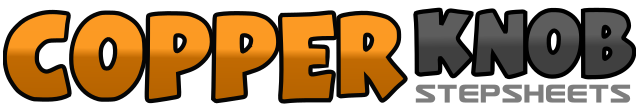 .......Count:32Wall:4Level:Improver.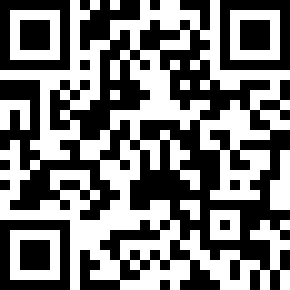 Choreographer:Laura K. - September 2008Laura K. - September 2008Laura K. - September 2008Laura K. - September 2008Laura K. - September 2008.Music:The Way I Are (feat. Keri Hilson) - TimbalandThe Way I Are (feat. Keri Hilson) - TimbalandThe Way I Are (feat. Keri Hilson) - TimbalandThe Way I Are (feat. Keri Hilson) - TimbalandThe Way I Are (feat. Keri Hilson) - Timbaland........1,2Long step to right, touch left beside right (add arm movements to the first 4 counts for fun –cross wrists in front for 1st count then uncross and point fists toward ceiling for 2nd count keeping elbows bent at 90 degree angle, same for 3&4)3,4Make a ¼ to the left and take a long step to the left, touch right beside left (9:00)5,6&Step right diagonally forward (5), step left behind right (6), step right beside left (&)7,8&Step left diagonally forward (7), step right behind left (8), step left beside right (&)1&2&Right heel forward, step right beside left and put left heel forward, step left beside right3,4Touch right toe behind left foot, unwind ¾ turn to right transferring weight to right5,6Rock to left side on left foot, recover onto right foot7&8Step left behind right, step right to right side, cross left over right1&2Sweep right foot from back to front, hook right heel in front of left knee, step right foot in front of left foot3&4Sweep left foot from back to front, hook left heel in front of right knee, step left foot in front of right foot5&6Shuffle back R,L,R7&8Step back left, step right beside left, step forward left1,2Put right foot forward, do ½ turn to left3,4Walk forward R,L (or two ½ turns to left)5,6Cross right over left, step back left7,8turn ¼ right stepping right to right side, step forward left